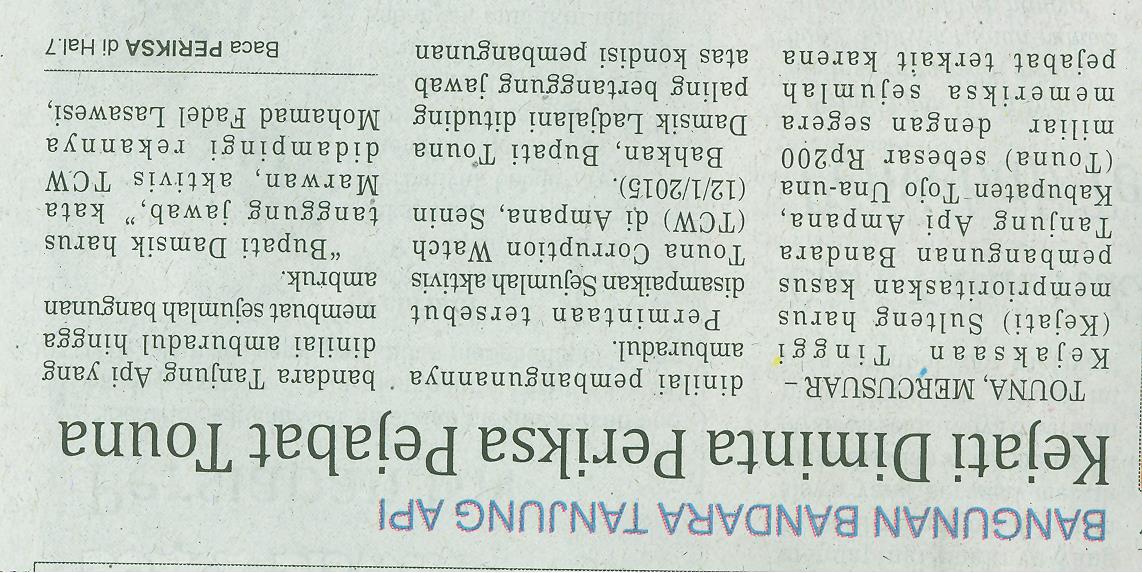 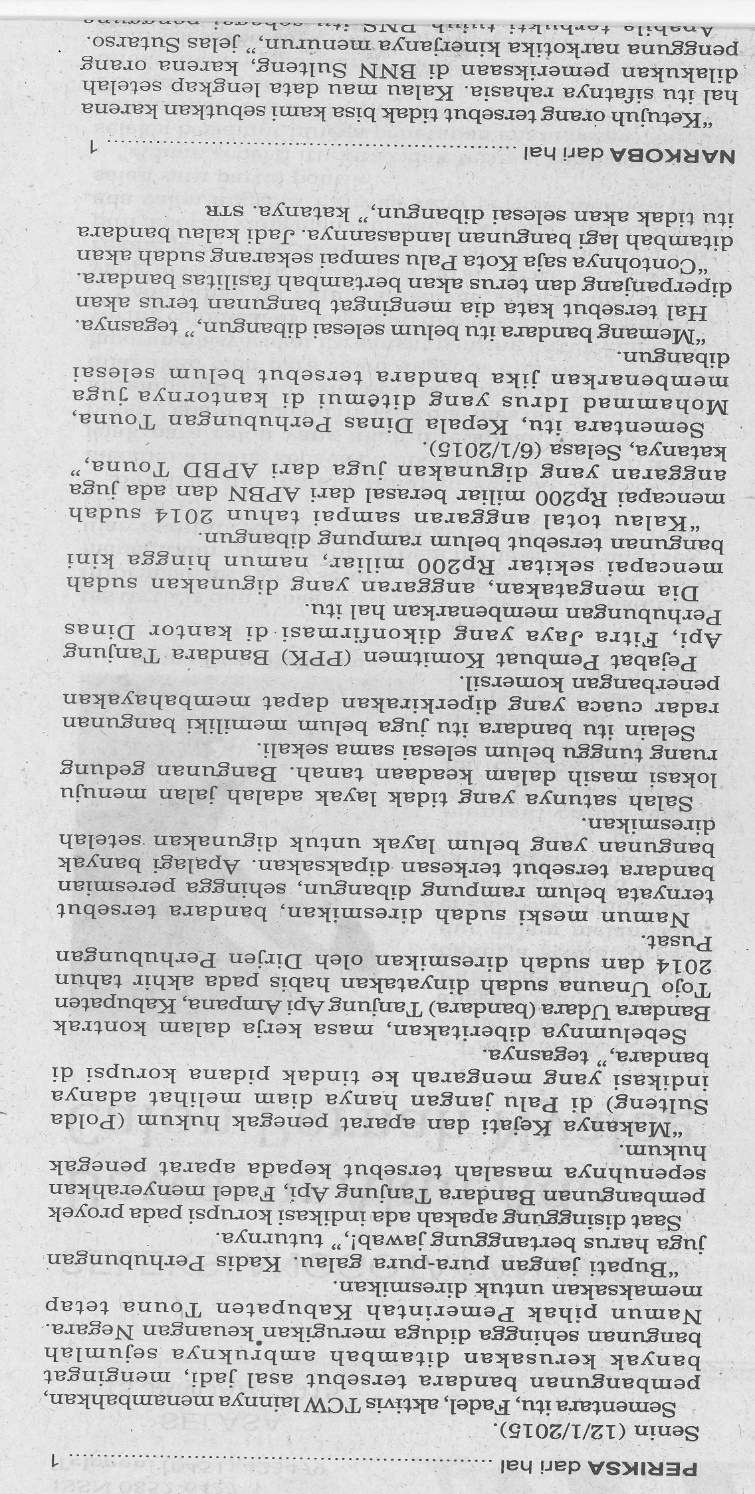 Harian    :MercusuarKasubaudSulteng IIHari, tanggal:Selasa, 13 Januari 2014KasubaudSulteng IIKeterangan:Kejati diminta periksa pejabat Touna terkait bangunan bandaraKasubaudSulteng IIEntitas:TounaKasubaudSulteng II